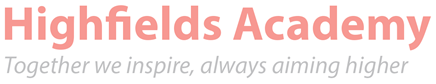 Remote Learning PlanIn order to ensure that learning is continued, irrespective of lockdown and self-isolation, Highfields Academy has developed the following plan. This plan offers remote learning opportunities whilst also acknowledging that some households have limited access to devices and would require hard-copies of work and resources. If your child would be unable to participate in remote learning due to a lack of, or limited access to computers or devices then please inform your child’s class teacher about this – there may be things that we can do to support. This plan will be applied in the following instances:An individual is self-isolating because of a positive test within the household;A group of children are self-isolating because of a case of coronavirus in the bubble;A whole bubble or cohort is self-isolating because of an outbreak of coronavirusThe plan complies with the expectations and principles outlined in the DFE document Guidance for Full Opening of Schools. In the event of any of the above occurring it is expected that pupils will fully engage with school activities just as they would if they were attending school. If your child is ill then this would not be the case, just like we wouldn’t be expecting them to attend school if they were ill. As a rule of thumb: If your child would normally attend school then we would expect them to engage from home. Software and online platformsAll pupils is preschool, Reception and Key Stage 1 have been set up with a Tapestry account. All pupils in Key Stage 2 now have a Microsoft Teams account. These are the platforms that teachers will use to set work and remain in contact with pupils. Within all plans, teachers will set appropriate work in-line with our current curriculum, although families may supplement this by a range of resources provided by Oak Academy, BBC Bitesize or by other means.Teachers’ school e-mail addresses will remain in use as these communication channels have already proved to be invaluable. Teachers and parents will be able to message one another to share information and offer support. In the event of any form of isolation and loss of learning caused by Coronavirus, parents must understand that engagement in home learning is compulsory, as is the expectation that Highfields Academy makes that provision available and accessible to all. However, if children themselves are too ill to attend then they should not be expected to engage in home learning.Worksheets and Practical ResourcesIf a child is isolated from school i.e. the child is sent home from school to either receive a test or self-isolate as someone in the household is being tested, they will either leave school with a pack of work (sufficient for three days learning) or this will be provided as soon as is possible.  The work packs should be basic skills work that would be relevant at any stage of the year i.e. arithmetic, spelling, reading, writing (with a visual prompt) and handwriting.Remote LearningThe initial response to any isolation will be to provide children with home learning materials (this might need to be delivered). In the case of whole cohort isolation, resources will be uploaded to the class page of the website and priority children will have packs delivered. This measure will afford teachers a short time to prepare their remote learning resources.On the next page you will find the details of our minimum guarantee regarding remote learning. If the reason that a bubble is closed is because the class teacher is ill then this will impact on our minimum guarantee and as a school we will work to our best endeavours to ensure that remote learning is quickly put in place for this class. We know that you will be sympathetic and understanding under these circumstances. Pupil or small group of pupils need to isolate because someone in their household is symptomatic or tests positivePupil or small group of pupils need to isolate because someone in their household is symptomatic or tests positivePupil or small group of pupils need to isolate because someone in their household is symptomatic or tests positiveOngoing SupportSafeguarding/SENDSafeguarding/SENDUsing Tapestry or MS Teams, the teacher will upload worksheets and/or relevant links to online work so that the pupil(s) are able to engage with the work. Class teachers will contact families on the first day of absence, at least once during the week and in subsequent weeks. School office to contact parents to ensure a test has been taken and to make sure that parents know to communicate test results to admin@highfieldsnantwich.cheshire.sch.ukIf child is entitled to benefit-related FSM a food voucher will be issued on a weekly basis.If child is vulnerable in any way, the Designated Safeguarding Lead will ensure that appropriate agencies are notified and arrange for regular safe and well checks via a phone call from the DSL (record on CPOMS).If a child does not engage, the class teacher is to call the parents to discuss obstacles and support. If non-engagement continues the class teacher will refer this to the Principal who will then make contact with the parents. School office to contact parents to ensure a test has been taken and to make sure that parents know to communicate test results to admin@highfieldsnantwich.cheshire.sch.ukIf child is entitled to benefit-related FSM a food voucher will be issued on a weekly basis.If child is vulnerable in any way, the Designated Safeguarding Lead will ensure that appropriate agencies are notified and arrange for regular safe and well checks via a phone call from the DSL (record on CPOMS).If a child does not engage, the class teacher is to call the parents to discuss obstacles and support. If non-engagement continues the class teacher will refer this to the Principal who will then make contact with the parents. A whole bubble/cohort of children is isolatingA whole bubble/cohort of children is isolatingA whole bubble/cohort of children is isolatingA whole bubble/cohort of children is isolatingOngoing SupportOngoing SupportSafeguarding/SENDSafeguarding/SENDIf the whole class has to isolate for a period of time then the following will be put into operation from day 1 of isolation: Daily expectations: Reception and Key Stage 1: A short pre-recorded video from the class teacher at the start of each day.A daily phonics session. This will be a pre-recorded session led by a teacher. Note, this may not always be the same class teacher. A literacy lesson. Depending on what is being learnt this may be introduced by a pre-recorded video. A numeracy lesson. Depending on what is being learnt this may be introduced by a pre-recorded video. A story time. This will be a pre-recorded session led by a teacher. NB. This may not always be the same class teacher.Worksheets or links shared to other areas of learning. The teacher emails will be accessed at regular points throughout the day and if parents want to discuss anything directly with the teacher they can request a phone call. The teacher will make arrangements for this.  Daily expectations: Key Stage 2: A short pre-recorded video from the class teacher at the start of each day.A daily spelling/grammar session. This will be a pre-recorded session led by a teacher. NB. This may not always be the same class teacher. A literacy lesson. Depending on what is being learnt this may be introduced by a pre-recorded video. A numeracy lesson. Depending on what is being learnt this may be introduced by a pre-recorded video. Worksheets or links shared to other areas of learning. The teacher emails will be accessed at regular points throughout the day and if parents want to discuss anything directly with the teacher they can request a phone call. The teacher will make arrangements for this.  If this communication is to be via MS Teams we will ensure that another member of staff is present If the whole class has to isolate for a period of time then the following will be put into operation from day 1 of isolation: Daily expectations: Reception and Key Stage 1: A short pre-recorded video from the class teacher at the start of each day.A daily phonics session. This will be a pre-recorded session led by a teacher. Note, this may not always be the same class teacher. A literacy lesson. Depending on what is being learnt this may be introduced by a pre-recorded video. A numeracy lesson. Depending on what is being learnt this may be introduced by a pre-recorded video. A story time. This will be a pre-recorded session led by a teacher. NB. This may not always be the same class teacher.Worksheets or links shared to other areas of learning. The teacher emails will be accessed at regular points throughout the day and if parents want to discuss anything directly with the teacher they can request a phone call. The teacher will make arrangements for this.  Daily expectations: Key Stage 2: A short pre-recorded video from the class teacher at the start of each day.A daily spelling/grammar session. This will be a pre-recorded session led by a teacher. NB. This may not always be the same class teacher. A literacy lesson. Depending on what is being learnt this may be introduced by a pre-recorded video. A numeracy lesson. Depending on what is being learnt this may be introduced by a pre-recorded video. Worksheets or links shared to other areas of learning. The teacher emails will be accessed at regular points throughout the day and if parents want to discuss anything directly with the teacher they can request a phone call. The teacher will make arrangements for this.  If this communication is to be via MS Teams we will ensure that another member of staff is present Parents notified so they know to communicate test results to admin@highfieldsnantwich.cheshire.sch.ukIf child is entitled to benefit-related FSM a food voucher will be issued on a weekly basis.If any child is vulnerable in any way, the DSL will ensure that appropriate agencies are notified and arrange for regular safe and well checks via a phone call from the DSL (record on CPOMS).Those not engaging with home learning will receive a phone call from the class teacher to discuss the obstacles and the support needed by the family eg pastoral issues. If non-engagement continues the teacher will refer this to the Principal who will them contact the family. Where children would normally receive additional support from SEND agencies, this should continue. It is the responsibility of the SENDCo to liaise with external agenciesIf a teacher is to have direct contact with a pupil via MS Teams they must ensure that another member of staff is also present to safeguard the child and themselves. Parents notified so they know to communicate test results to admin@highfieldsnantwich.cheshire.sch.ukIf child is entitled to benefit-related FSM a food voucher will be issued on a weekly basis.If any child is vulnerable in any way, the DSL will ensure that appropriate agencies are notified and arrange for regular safe and well checks via a phone call from the DSL (record on CPOMS).Those not engaging with home learning will receive a phone call from the class teacher to discuss the obstacles and the support needed by the family eg pastoral issues. If non-engagement continues the teacher will refer this to the Principal who will them contact the family. Where children would normally receive additional support from SEND agencies, this should continue. It is the responsibility of the SENDCo to liaise with external agenciesIf a teacher is to have direct contact with a pupil via MS Teams they must ensure that another member of staff is also present to safeguard the child and themselves. 